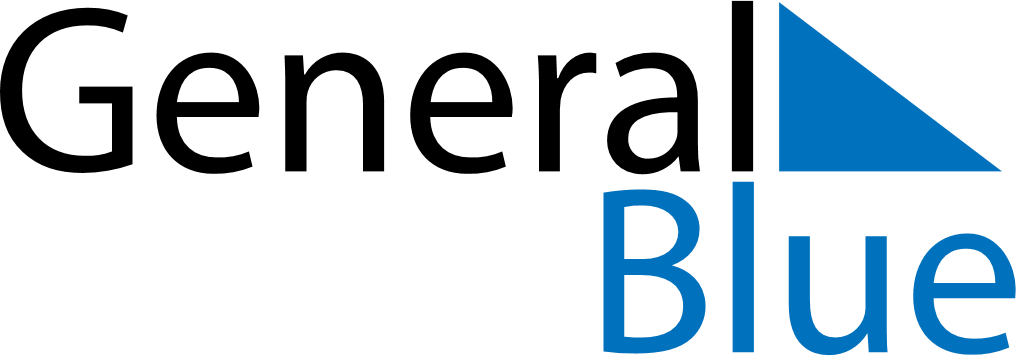 January 2019January 2019January 2019January 2019United StatesUnited StatesUnited StatesMondayTuesdayWednesdayThursdayFridaySaturdaySaturdaySunday1234556New Year’s Day789101112121314151617181919202122232425262627Martin Luther King Jr. Day28293031